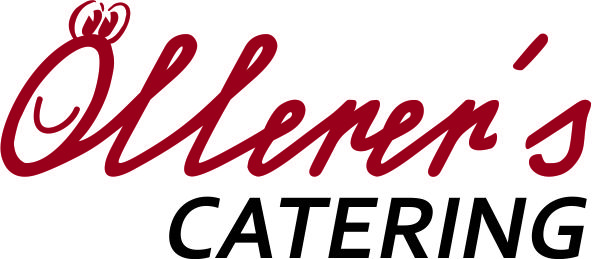 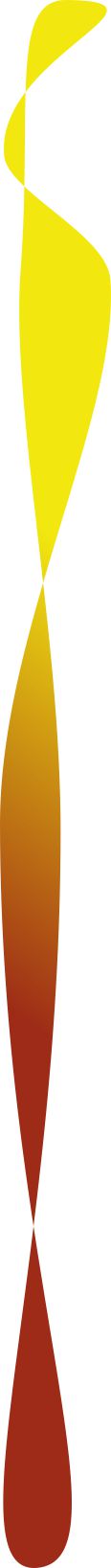                                          Speiseplan - KW 44Montag, 29. Oktober  2018 Rindssuppe mit Backerbsen (C-G-L) kcal 135Chilli con Carne mit Gebäck   (C-G-L) kcal 300ObstDienstag ,30. Oktober 2018 Hühnersuppe mit Nudeln(C-G) kcal 130Eiernudeln mit Hühnerfleisch und Gemüse (A-C-G-L) kcal 310KrapfenMittwoch, 31.Oktober 2018 Halloween HO Ho HoKürbiscremesuppe (A-C-G-L) kcal 135Fleischknödel mit Sauerkraut  (A-C-G-L) kcal 340Süßes und SauresDonnerstag ,01.November 2018Allerheiligen, kein EssenFreitag, 02.November 2018   Pizza Änderungen vorbehaltenAllergeninformation Codex – siehe Aushang WKOÖllerer’s Catering 0660/4974327Oellerer.catering@gmail.com